Уважаемые коллеги! Отдел образования Администрации Пограничного муниципального округа информирует, что с 19 по 22 марта состоится онлайн-форум «Педагоги России: инновации в образовании». Особенность форума в его уникальном техническом формате: теперь виртуальные секции форума реализованы в виде 10 тематических треков. Каждый трек – это 10 шагов, в течение которых педагога сопровождает персональный виртуальный помощник. Каждый шаг – это скачивание полезного методического материала или видео лекция.Каждый участник форума, получивший «зачет» за активность, скачивает
бесплатный именной электронный документ о прохождении 20-часового курса «Обучение и воспитание в соответствии с ФОП и ФПВ как основа стратегии суверенного образования». Для получения зачета необходимо пройти 5 треков из предложенных 10.Перечень тематических треков: Реализация ФОП ДО; Реализация ФОП НОО, ФОП ООО; Передовые научные практики в образовании; Цифровая образовательная среда;- Инклюзивное образование по ФАОП; Практики работы с родителями; Управление образованием; Формирование финансовой грамотности; Безопасность в образовательной организации; Дополнительное образование по ФОП ДО, ФОП НОО, ФОП ООО.Для участия в онлайн-форуме необходимо пройти регистрацию по ссылке https://clck.ru/38bhNhСайт форума: https://school-detsad.ru/19-22onlineПросим Вас обеспечить участие педагогов в онлайн-форуме, а также разместить анонсы (см. Приложение) форума в Telegram – канале, ВКонтакте, в педагогических чатах Сферум и на сайте образовательной организации.  Чтобы получить готовый текст анонса, необходимо отправить цифру «1922» на номер +79220210247 в WhatsApp. В ответ Вам придет анонс форума с кликабельными ссылками.Все руководители, разместившие анонсы, получают Благодарственное письмо от директора форума за содействие развитию инфраструктуры для эффективного
использования современных образовательных технологий в образовательных отношениях и обеспечение вовлечения педагогических работников в управление образовательной организацией. Для получения благодарственного письма, после размещения анонса, необходимо заполнить форму для руководителей образовательных организаций https://clck.ru/35rrXr . В день начала форума, 19 марта, Вы сможете скачать именное Благодарственное письмо из папки: https://clck.ru/35rrYTИнформацию об участниках (прошедших регистрацию для участия в онлайн-форуме) направить в срок до 14 марта 2024 на электронный адрес  korovina_oa@pogranichny.org Приложение: на 1 л. в 1 экз.Начальник отдела образования                                                                      Н.Г. Панкова                                                          О.А. Коровина, 21-6-61АДМИНИСТРАЦИЯПОГРАНИЧНОГОМУНИЦИПАЛЬНОГО ОКРУГАПРИМОРСКОГО КРАЯОТДЕЛ ОБРАЗОВАНИЯул. Советская, д.63, п. Пограничный, 692582Тел/факс 8(42345) 21-3-96Е-mail: ono@pogranichny.orgот «20» 02 2024_г. №  329Руководителям образовательных организаций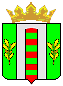 